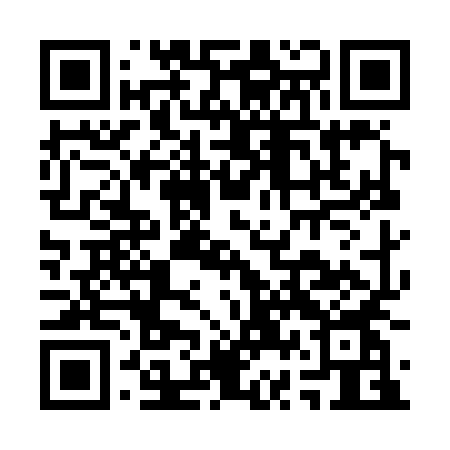 Prayer times for Ulrichshusen, GermanyWed 1 May 2024 - Fri 31 May 2024High Latitude Method: Angle Based RulePrayer Calculation Method: Muslim World LeagueAsar Calculation Method: ShafiPrayer times provided by https://www.salahtimes.comDateDayFajrSunriseDhuhrAsrMaghribIsha1Wed2:545:341:075:128:4111:122Thu2:535:311:065:128:4211:123Fri2:525:301:065:138:4411:134Sat2:515:281:065:148:4611:145Sun2:505:261:065:158:4811:146Mon2:495:241:065:158:4911:157Tue2:495:221:065:168:5111:168Wed2:485:201:065:178:5311:179Thu2:475:181:065:178:5511:1710Fri2:465:161:065:188:5611:1811Sat2:465:141:065:198:5811:1912Sun2:455:131:065:199:0011:1913Mon2:445:111:065:209:0111:2014Tue2:445:091:065:219:0311:2115Wed2:435:081:065:219:0511:2216Thu2:425:061:065:229:0611:2217Fri2:425:051:065:239:0811:2318Sat2:415:031:065:239:1011:2419Sun2:405:021:065:249:1111:2420Mon2:405:001:065:259:1311:2521Tue2:394:591:065:259:1411:2622Wed2:394:571:065:269:1611:2723Thu2:384:561:065:269:1711:2724Fri2:384:551:065:279:1911:2825Sat2:374:531:065:289:2011:2926Sun2:374:521:075:289:2211:2927Mon2:374:511:075:299:2311:3028Tue2:364:501:075:299:2411:3129Wed2:364:491:075:309:2611:3130Thu2:364:481:075:309:2711:3231Fri2:354:471:075:319:2811:32